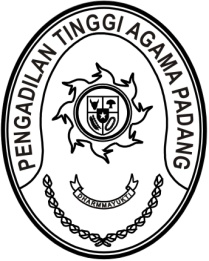 Nomor     	:	W3-A/        /KP.04.1/10/2022	12 Oktober 2022Lampiran	: 1 (satu) lampiranPerihal	: 	Pencantuman Gelar Akademik 
   a.n. Zulfadhli, S.Ag., M.A.Yth. Ketua Pengadilan Agama PainanAssalamu’alaikum, Wr. Wb.Bersama ini kami sampaikan pencantuman gelar pendidikan Magister Agama (M.A.) a.n. Zulfadli, S.Ag., NIP. 197407052006041004, jabatan Panitera Muda Permohonan Pengadilan Agama Painan sebagaimana terlampir.Demikian disampaikan dan terima kasih.Wassalam,Wakil Ketua,Dr. Drs. Hamdani S., S.H., M.H.I.Tembusan :Ketua Pengadilan Tinggi Agama Padang (sebagai laporan).